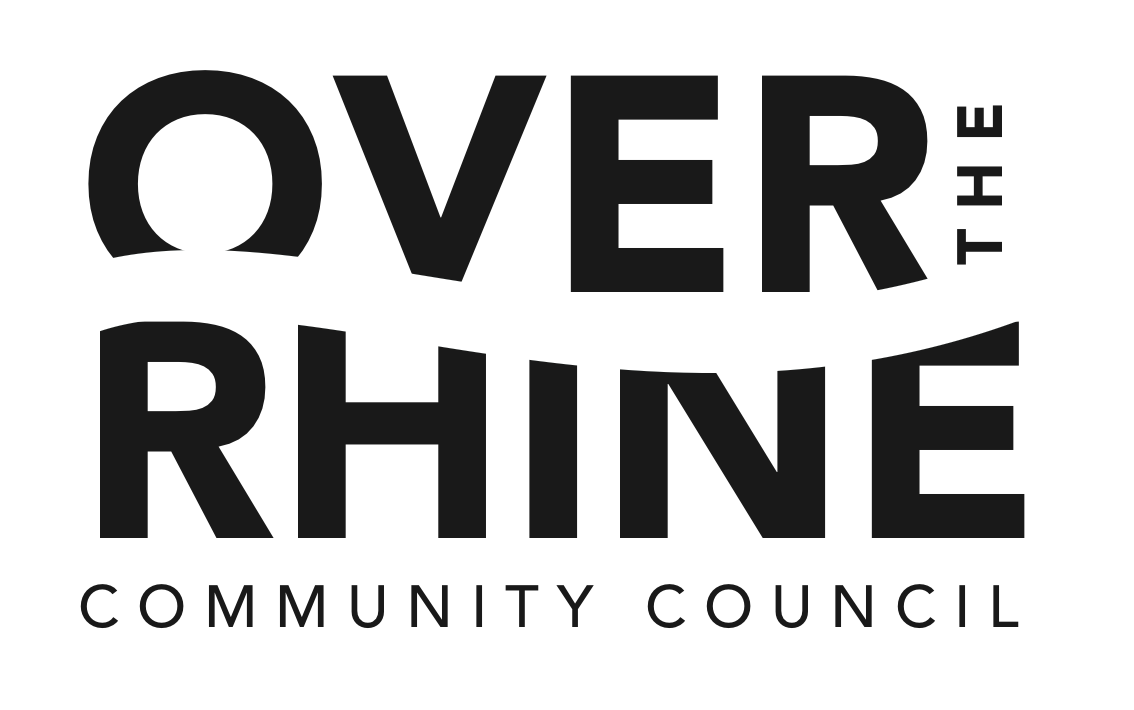 OTRCC Board of Trustees Nomination FormYour name: ________________________________The OTRCC Board of Trustees provides leadership to the community council; plans OTRCC meetings and events; attends to OTRCC business between meetings; assures that finances are managed appropriately; works with the City of Cincinnati, OTR organizations and other community councils; and other organizations as needed or required.  Trustees may represent the OTRCC to the public.Trustees are elected for a two-year term.  The board of trustees will recommend to the membership for ratification the officers (i.e. the president, vice president, secretary and treasurer) from the board of trustees members.  Trustees are expected to attend all board and community council meetings and manage and/or volunteer for OTRCC projects.  All trustees are expected to be familiar with the by-laws and hold each other accountable to fulfill their duties and responsibilities.  Unexcused absences result in removal from office (By-Laws IV-8).Please check below if you:___ Have read the bylaws;___ Understand that, as a trustee, you are expected to attend all trustee meetings, membership meetings, and serve on at least one OTRCC committee;___ Have read the work program goals for the biennium.What gifts/skills will you bring to the board of trustees?As a trustee, what are the priorities that you will work on during your term?Your contact information:  Address:_______________________________________	OTR resident? _________  Telephone number:_________________________	 Number of years OTRCC member:____  Thank you for your interest in the OTRCC Board of Trustees.Please be sure to read the next page.By-Laws of the Over-the-Rhine Community Councils, Inc.Amended and Approved March 22, 2021Article IV. Board of TrusteesArticle IV-1. The thirteen (13) trustees of the OTRCC shall consist of the president, vice president,secretary, treasurer and nine (9) at-large trustees. These officers and trustees shall form theOver-the-Rhine Community Council Board of Trustees and perform the duties prescribed in thesebylaws.Article IV-2. The board of trustees shall hold regular monthly meetings at times and places fixedby the board of trustees. No fewer than ten (10) monthly meetings shall be held per calendaryear.Article IV-3. The board of trustees shall conduct emergency business of the OTRCC betweenmeetings of the members. A quorum shall consist of seven (7) trustees in attendance at anymeeting. Voting by electronic mail (email) is permitted for emergency business conducted by theboard of trustees under these bylaws. In such cases, voting shall be open for a specified time period(no less than 48 hours, no more than five [5] days), and trustees shall have the right to submit avote by email within that time period. The board of trustees shall, when practicable, notify themembership in advance of any impending vote by the board of trustees to address emergencybusiness. The board of trustees shall, as soon as possible and no more than four (4) days followingany such vote, notify the membership of any emergency action taken.
Article IV-4. All actions taken by the board of trustees shall be submitted to themembership for ratification no later than the next regular member meeting.Article IV-5. The membership, by majority vote, may grant additional decision-making power tothe board of trustees or revoke any decision-making power from the board of trustees.Article IV-6. No member may hold more than one office at the same time. Each member shall servefor a term of two (2) years. No member may serve more than three (3) consecutive full terms as atrustee. Trustees who are term-limited by this article may again run for the board of trustees after atwo-year (2) period off the board. Full term of office is defined in Article V-4. Replacement ofvacant trustee position is not considered a full term.Article IV-7. The board of trustees shall, at all times, be subject to the decisions of the membershipand none of the board’s actions shall conflict with any actions taken by the membership.Article IV-8. Trustees shall attend all regularly scheduled board meetings. Unexcused absencesfrom four (4) board meetings per two-year (2) term shall result in removal from office with theconsent of the majority of the other members of the board of trustees.Article IV-9. Any five (5) members may petition to have any officer or trustee recalled for cause.Once the secretary receives written notice listing the grievances, written notice shall be given to themembership at least fourteen (14) days prior to the next regular meeting, and the recall petitionshall become the first order of business at that regular meeting. Members may recall a sittingofficer by a two-thirds majority vote, after due deliberation, at the next regular meeting.